Povodom Javnog poziva za učešće u ''Programu podrške osnivanju biznisa (start-up) za 2023 godinu'' s ciljem ostvarivanja grant podrške a na osnovu kriterija i načinu dodjele grant sredstava i Odluke o imenovanju Komisije za provedbu Javnog poziva, Gradska uprava Grada Konjica objavljuje RANG LISTAKORISNIKA GRANT SREDSTAVA U OKVIRU JAVNOG POZIVA ZA UČEŠĆE U  „PROGRAMU PODRŠKE OSNIVANJU BIZNISA (START-UP) ZA 2023.GODINU“   Na osnovu definisanih kriterija i načina dodjele grant sredstava utvrđuje se rang lista korisnika grant sredstava: Gradska uprava Grada Konjica će kontaktirati kandidate koji su ostvarili pravo na dodjelu granta u svrhu potpisivanja Ugovora. Konjic, 27.12.2023. godine                                                                      G R A D O N A Č E L N I K	           ________________________                                                                                                                          Osman Ćatić s.r.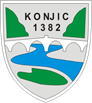 Bosna i HercegovinaFederacija Bosne i HercegovineHercegovačko – neretvanski kantonGrad Konjic GRADONAČELNIK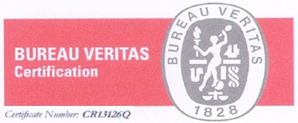 R. br.Ime i prezimeDjelatnostNapomenaKandidati koji su ostvarili pravo na grant sredstvaKandidati koji su ostvarili pravo na grant sredstvaKandidati koji su ostvarili pravo na grant sredstvaKandidati koji su ostvarili pravo na grant sredstvaMacić InerDigitalni marketingOdobrenLepara AjlaFrizerski salonOdobrenKašić NedimDigitalni marketingOdobrenSultić ElvirElektričarOdobrenKraljušić EmirFizioterapeutOdobrenBulut EsmaFrizerski salonOdobrenMaksumić DženitaIznajmljivanje opreme za rekreaciju i sport OdobrenHebibović IbrahimUgostiteljska djelatnostOdobrenMarić MahirOstalo obrazovanje i poučavanje (online kurs engleskog jezika)OdobrenMuftić VedranDigitalni marketingOdobrenVrtić AliDigitalni marketingOdobren                     Maršala Tita br.6288400 KonjicBosna i Hercegovina                      Telefon: +387 (0)36 712 200Fax:       +387 (0)36 729 813E-mail:kabinetgradonacelnika@konjic.baWeb: http://www.konjic.ba                            PB: 07140955ID: 4227204140005